  MADONAS NOVADA PAŠVALDĪBA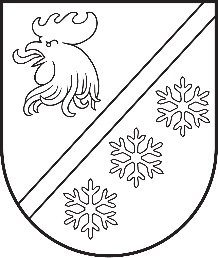 Reģ. Nr. 90000054572Saieta laukums 1, Madona, Madonas novads, LV-4801 t. 64860090, e-pasts: pasts@madona.lv ___________________________________________________________________________MADONAS NOVADA PAŠVALDĪBAS DOMESLĒMUMSMadonā2024. gada 28. martā						        	     		           Nr. 201								                  (protokols Nr. 6, 53. p.)				Par grozījumiem Madonas novada pašvaldības domes 29.02.2024. lēmumā Nr. 101 “Par programmai “Latvijas skolas soma” paredzēto valsts budžeta līdzekļu sadali Madonas novada pašvaldības vispārējās pamatizglītības un vispārējās vidējās izglītības iestādēm 2023./2024. mācību gada otrajā semestrī”Madonas novada pašvaldības dome 29.02.2024. pieņēma lēmumu Nr.101 (protokols Nr. 4, 42. p.) “Par programmai “Latvijas skolas soma” paredzēto valsts budžeta līdzekļu sadali Madonas novada pašvaldības vispārējās pamatizglītības un vispārējās vidējās izglītības iestādēm 2023./2024. mācību gada otrajā semestrī”. Programmas ietvaros piešķirtais valsts finansējums ir paredzēts vispārējās pamatizglītības un vispārējās vidējās izglītības skolēniem, t.sk. arī 20 Dzelzavas Pakalnu pamatskolas profesionālās izglītības programmas skolēniem, kuri netika iekļauti finansējuma sadales sarakstā, tādēļ ir nepieciešams veic precizējumus skolēnu skaita un finanšu sadalījumā.Noklausījusies sniegto informāciju, ņemot vērā 15.03.2024. Izglītības un jaunatnes lietu komitejas un 19.03.2024. Finanšu un attīstības komitejas atzinumus, atklāti balsojot: PAR - 16 (Agris Lungevičs, Aigars Šķēls, Aivis Masaļskis, Andris Dombrovskis, Andris Sakne, Artūrs Čačka, Artūrs Grandāns, Arvīds Greidiņš, Gatis Teilis, Gunārs Ikaunieks, Iveta Peilāne, Kaspars Udrass, Rūdolfs Preiss, Sandra Maksimova, Valda Kļaviņa, Zigfrīds Gora), PRET - NAV, ATTURAS - NAV, Madonas novada pašvaldības dome NOLEMJ:Apstiprināt Madonas novada pašvaldības vispārējās pamata un vispārējās vidējās izglītības iestādēm programmas “Latvijas skolas soma” īstenošanai paredzētos valsts budžeta līdzekļus EUR 28410,00 apmērā saskaņā ar precizēto sarakstu.             Domes priekšsēdētājs					             A. Lungevičs	Seržāne 26136230